Připravili jsme pro vás jednoduchou akci s okamžitou odměnou v podobě trička, jako poděkování, za vaši věrnost. Jak získat tričko?Stačí, když zakoupíte ve velkoobchodě jednorázově 25 a více kusů přístrojů vypínačů řady 3559, obdržíte 1 ks trička. Pokud chcete další tričko, je nutné uskutečnit další nákup. Tak jednoduché to je. Akce platí:• pouze při osobním odběru/nákupu ve velkoobchodě• od 1. 5. 2023 do vyčerpání zásob• u vybraných velkoobchodních partnerů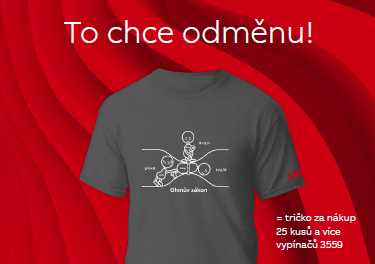 Úplná pravidla na web:—ABB s.r.o., Elektrotechnické výrobkyPravidla propagační spotřebitelské akce„Děkujeme, že kupujete české výrobky. To chce odměnu!“1. Pořadatel a administrátorPořadatelem a administrátorem propagační spotřebitelské akce „Děkujeme, že kupujete české výrobky. To chce odměnu!“ “ (dále jen „akce“) je ABB s.r.o., divize Elektrotechnické výrobky,se sídlem Vyskočilova 1561/4a, 140 00 Praha 4, IČO: 49682563, zapsaná v obchodnímrejstříku vedeném Městským soudem v Praze, oddíl C, vložka 79391 (dále jen „pořadatel“).2. Termín konání akce a výrobky zapojené do akceAkce probíhá na území České republiky (dále jen „místo konání“ akce) v obdobíod 1. května 2023 nebo do vyčerpání zásob triček (10 000 ks). Do akce jsouzapojeny přístroje spínačů řady 3559 ABB. Dále jen „akční produkt“. 3. Účastníci akceAkce se může účastnit fyzická nebo právnická osoba, podnikající na základěŽivnostenského oprávnění v oboru elektroinstalace, která splní všechny podmínkyakce, uvedené v těchto úplných pravidlech (dále jen „účastník“).4. Účast v akci, odměna a nárok na odměnuÚčastník se zapojí do akce tím, že v průběhu konání akce, tj. od 1. května do vyčerpání zásob triček jednorázově nakoupí 25 a více kusů přístrojů spínačů řady 3559. Nákup je potřeba realizovat osobně v prodejně. Pokud chce účastník získat další tričko, musí uskutečnit další nákup na jiný daňový doklad. Není tedy možné získat například tři trička na jeden daňový doklad, na kterém je nákup 75 kusů přístrojů spínačů 3559, ale pouze jedno tričko.5. Vyhodnocení – předání odměnyOdměnu získává účastník okamžitě po uskutečnění nákupu. Trička jsou k dispozici ve velikostech M, L, XL a XXL. V případě, že tričko zvolené velikosti nebude ve velkoobchodní prodejně k dispozici, je nutné vybrat si z dostupných velikostí. Akce je určena pro rezidenční a bytový segment. Účastník souhlasí s výše uvedenými podmínkami akce.6. Závěrečná ustanoveníÚčastník akce si nemůže nárokovat jinou odměnu, než která mu bude vydána a nemá nárok odměnu reklamovat.Odměnu není možné alternativně vyplatit v hotovosti ani v jiném plnění. Odměnu nenímožné vymáhat soudní cestou. Zjistí-li pořadatel spáchání podvodného nebo nekaléhojednání některého z účastníků či jiné osoby, která dopomohla účastníkovi k získání odměny,odměna se nepředá. Pořadatel si vyhrazuje právo kdykoliv pozměnit pravidla akce, či akciúplně zrušit bez udání důvodů. Viz webové stránky pořadatele.